أقامت عمادة التعليم الالكتروني والتعلم عن بعد بعقد الشراكة مع عمادة الجودة وتطوير المهارات لإقامة دورة تعريفية في استخدام السبورة الذكية والتي أقيمت في قاعة التدريب بعمادة الجودة والتي كانت تتحدث عن تعريف السبورات الذكية ومكوناتها وتثبيت برمجية السبورة على شاشة المعلم سواء كان مكتبا أو لابتوب بالإضافة إلى خدمات المعايرة واستخدامات السبورة في التعليم  وعمم خطاب على جميع كليات الجامعة حيث كان موعد التسجيل يبدا من يوم السبت ولمدة 3 أيام من تاريخ 16-18/12/1432هـ , وكان وقت التنفيذ يوم الثلاثاء وتعاد الدورة يوم الاربعاء من تاريخ 19-20/12/1432هـ وفق الجدول التالي :وقد قامت العمادة بتدريب 51 متدربا بنحو 26 متدربا لليوم الأول ونحو 25 متدربا لليوم الثاني . وتم ابلاغ جميع المتدربين ببداية البرنامج لليوم الأول وذلك من الساعة 9-12ص  ويكون الوقت بعد ذلك مفتوح للتطبيق العملي لجميع المتدربين واليوم الثاني من الساعة 12-2م ويكون الوقت بعد ذلك مفتوح للتطبيق العملي لجميع المتدربين وفق الجدول التالي :وقد قامت الشراكة بين العمادتين على أن تكون اجراءات القبول والتواصل مع المدرب والمتدربين وتوثيق الدورة  من أعمال عمادة الجودة وتكون طباعة البنرات وبوفيه الاستراحة من اعمال عمادة التعليم الالكتروني والتعلم عن بعد وفق الجدول التالي :*مرفق جميع الفواتير في آخر التقريرملاحظات عن الدورة التعريفية :عطل التكيف حيث لم يكن الجو صالحا للتدريب .لم يكن هناك مساحة كاملة ووقت اوفر للتطبيق العملي.بعض المتدربين يشكون من عدم تركيب السبورة الذكية في كلياتهم كالغاط مثلا.نحتاج إلى إعادة الدورة في الأيام المقبلة.بعض الصور الموثقة عن الدورة :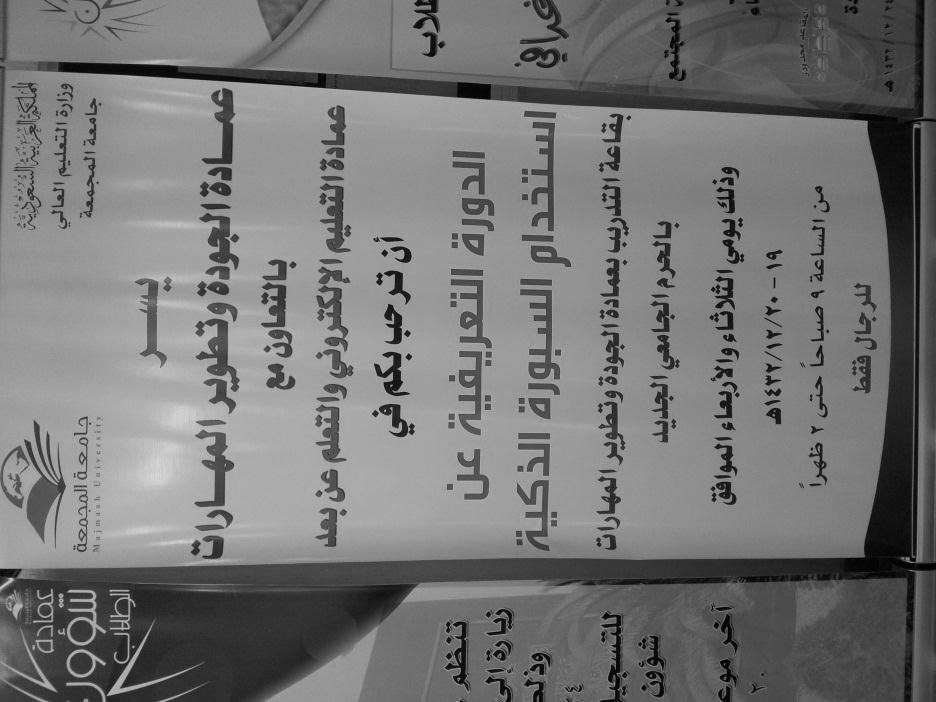 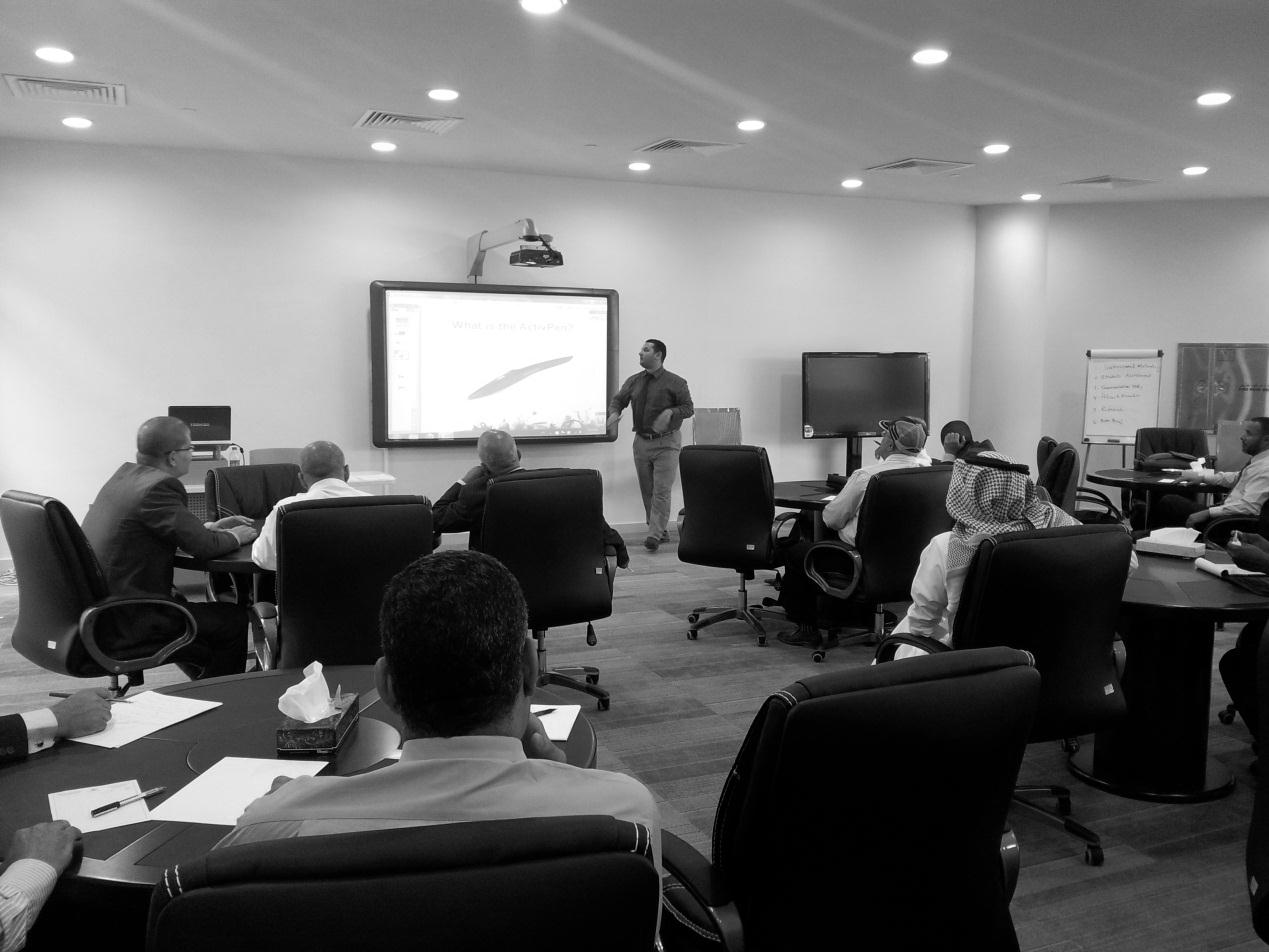 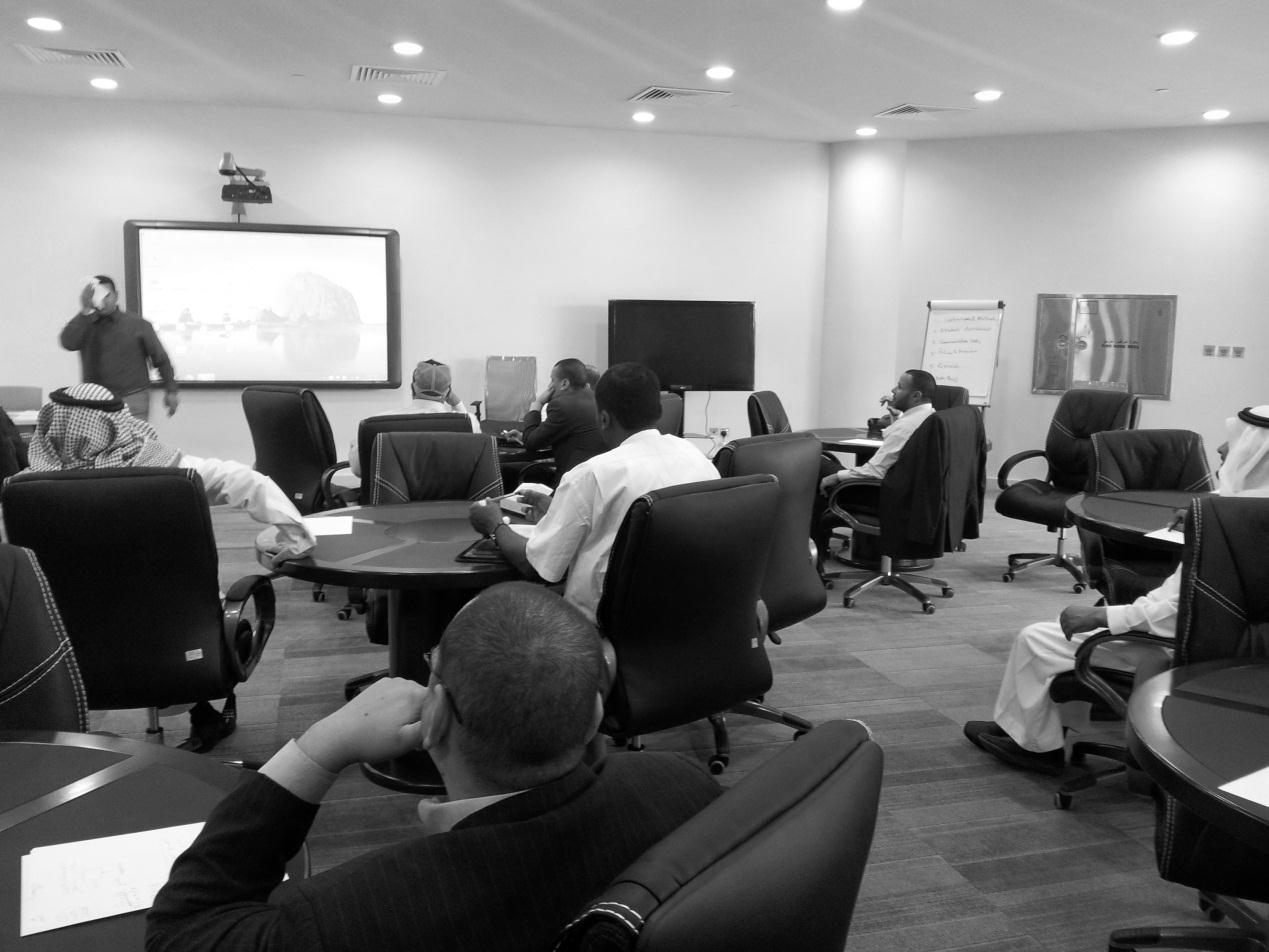 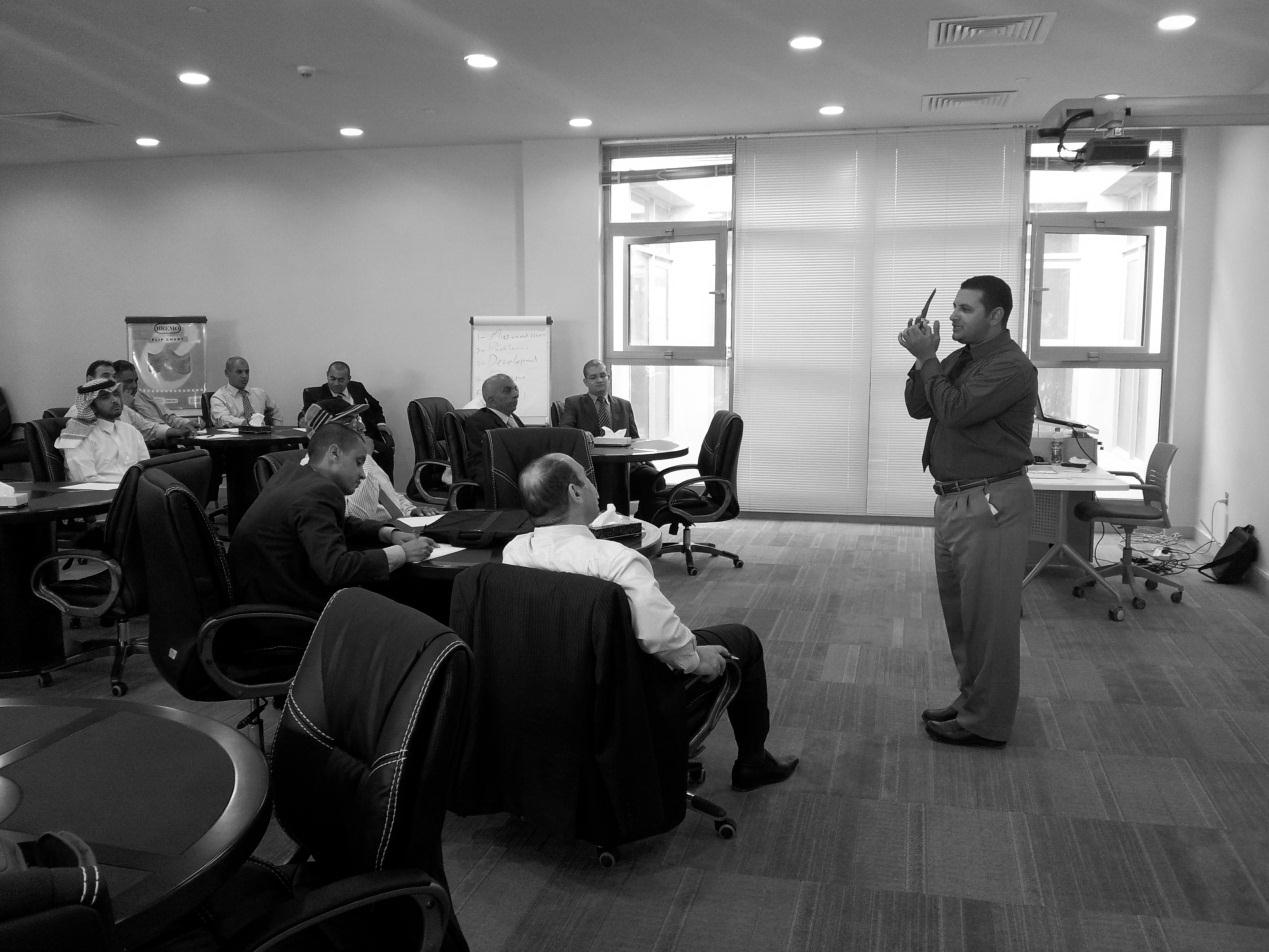 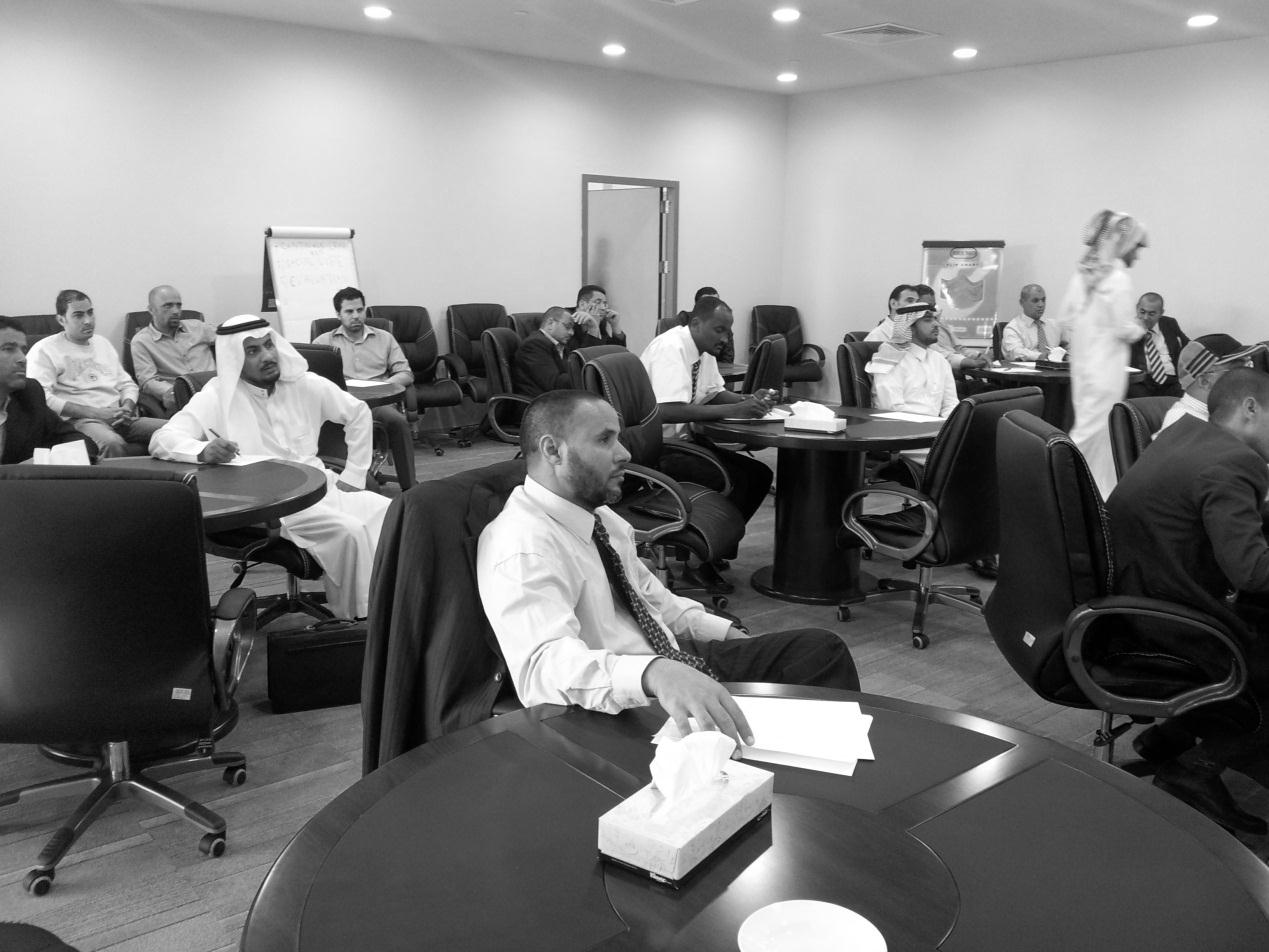 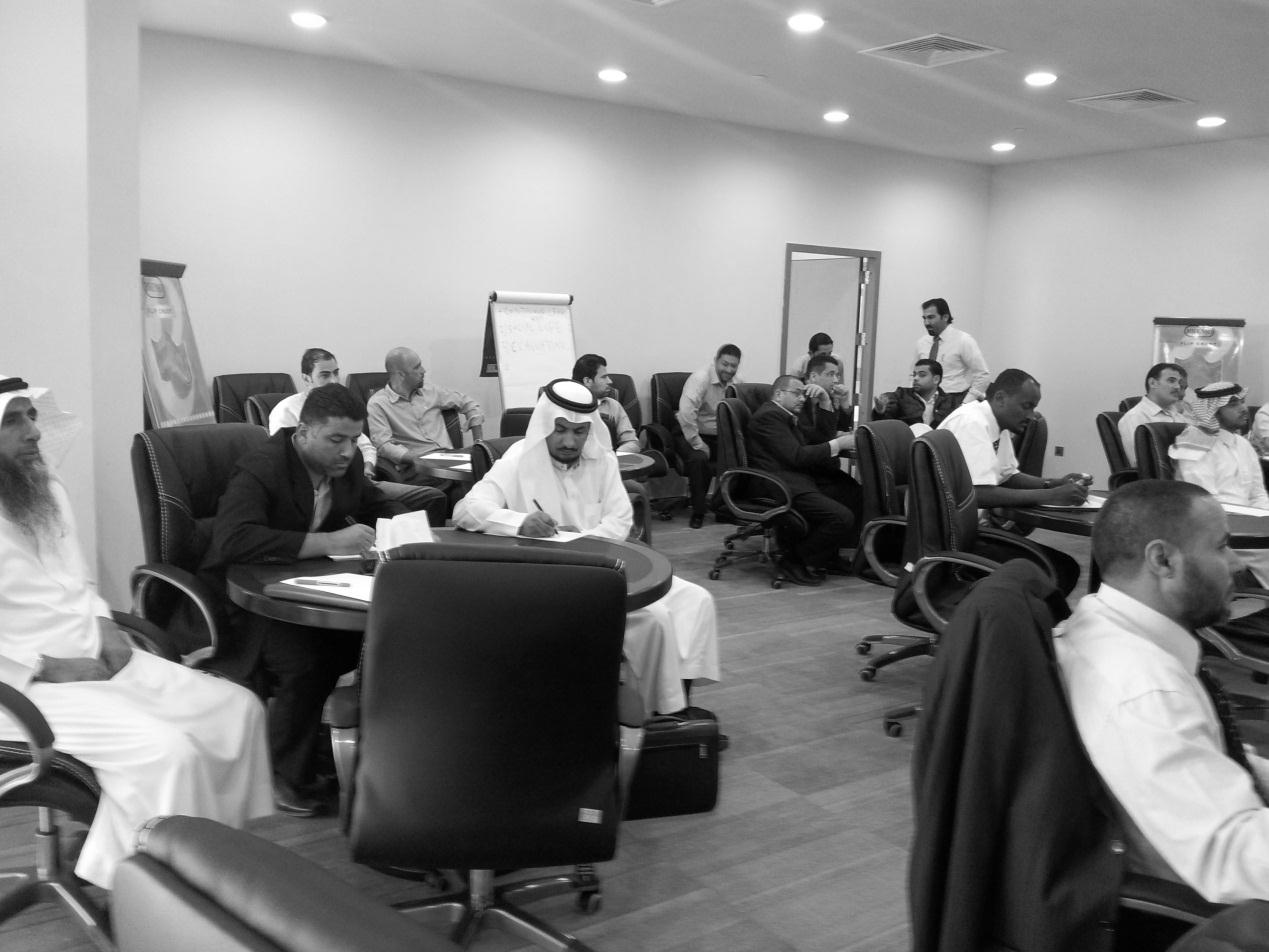 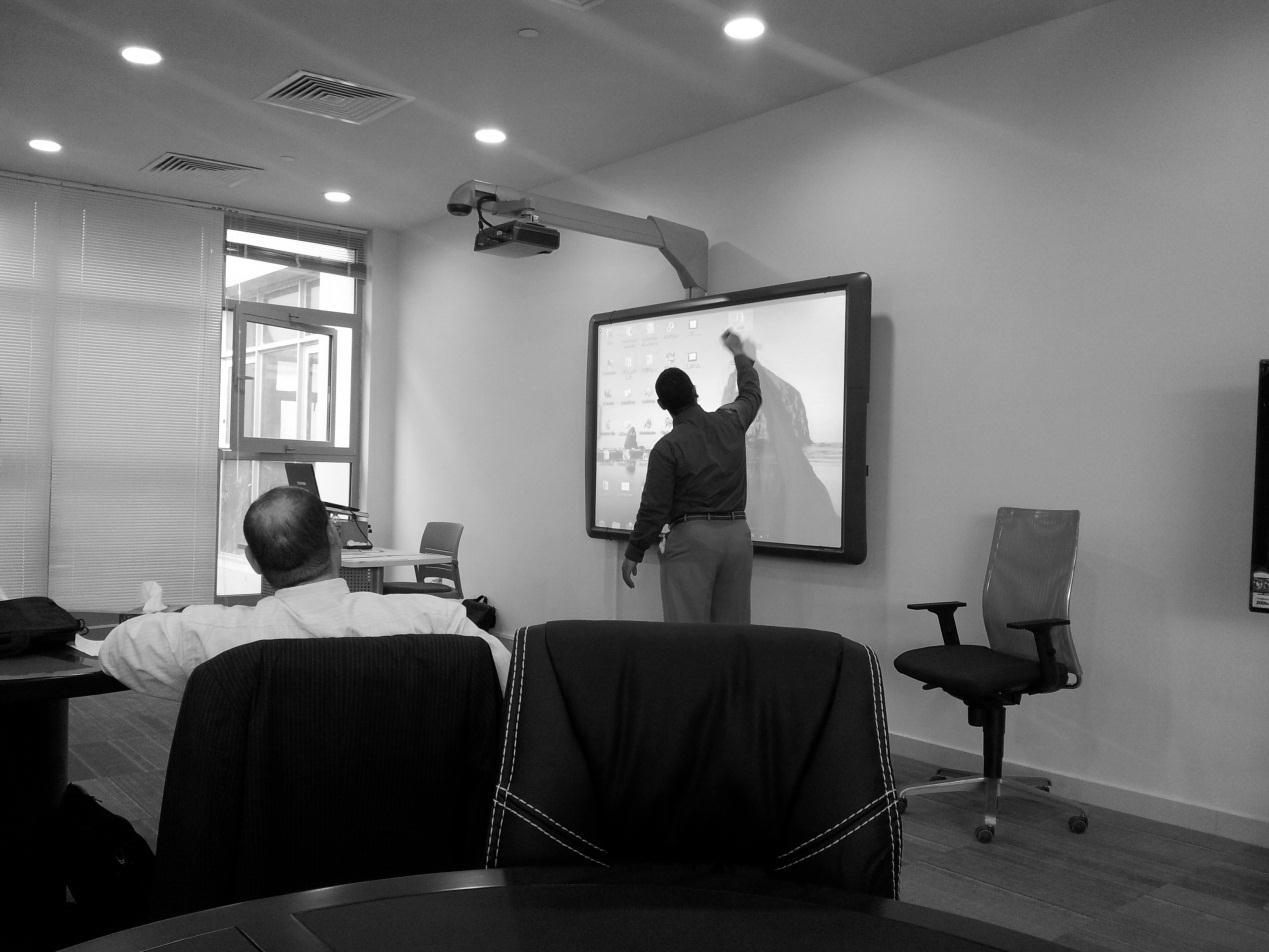 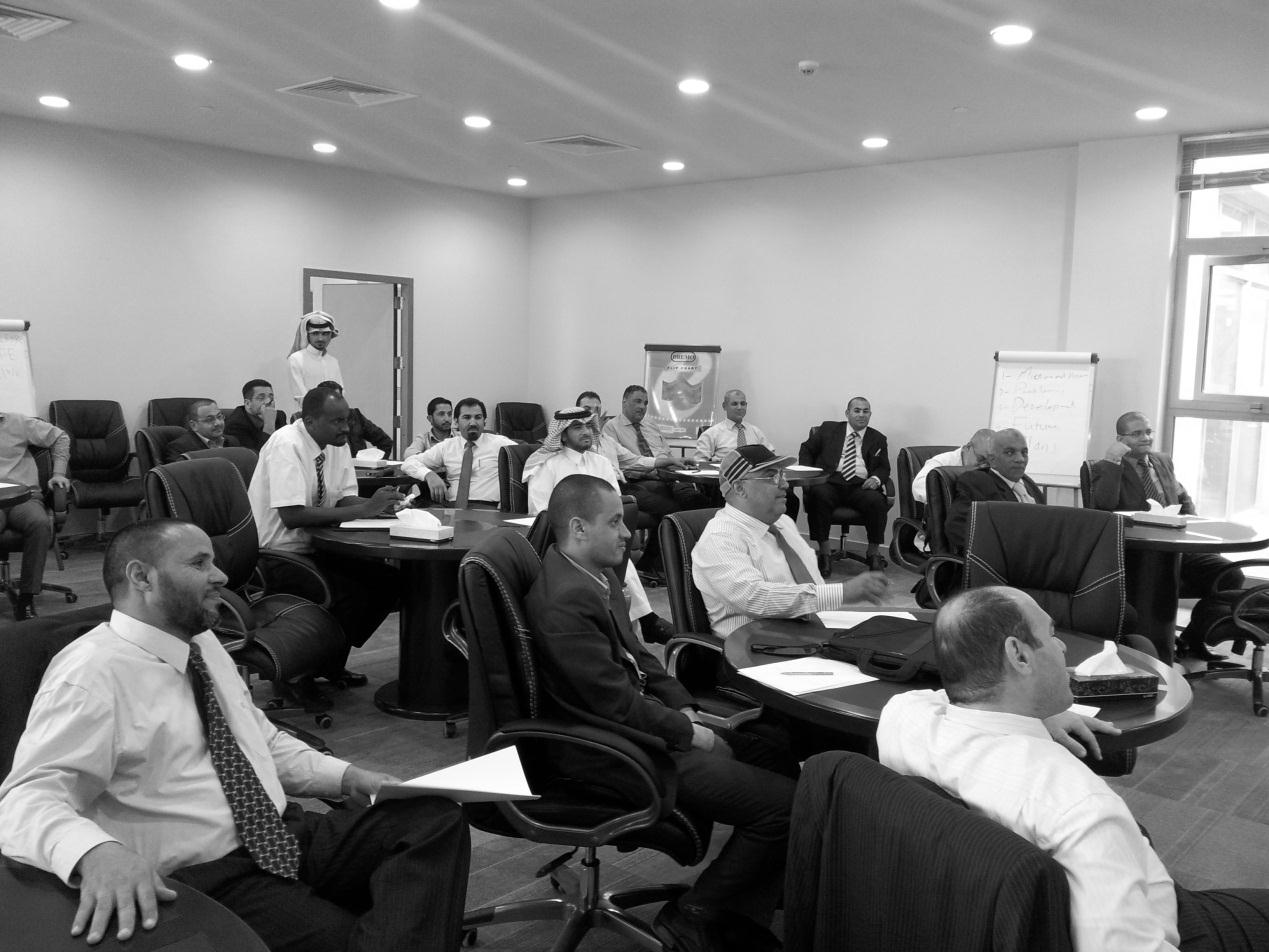 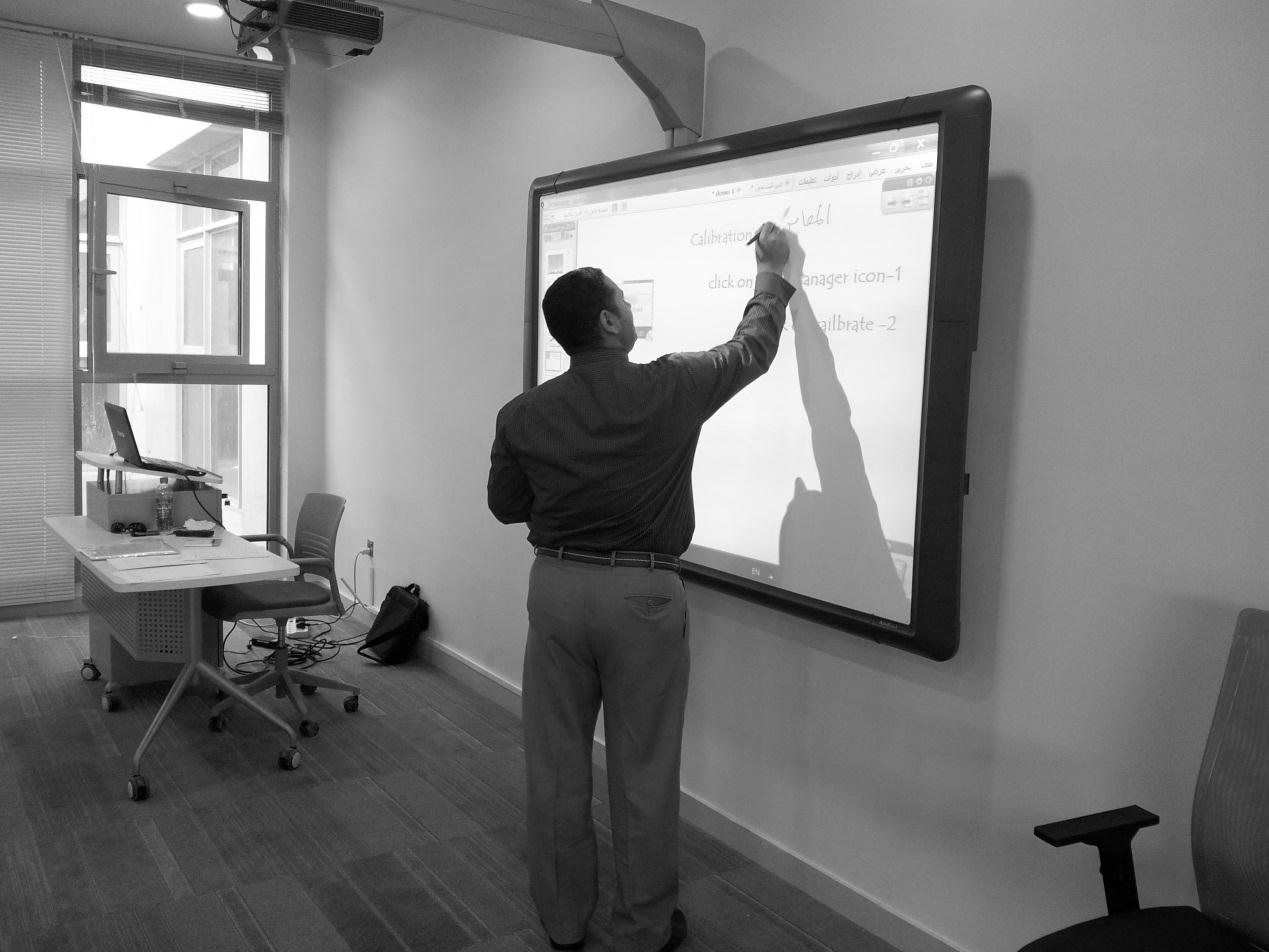 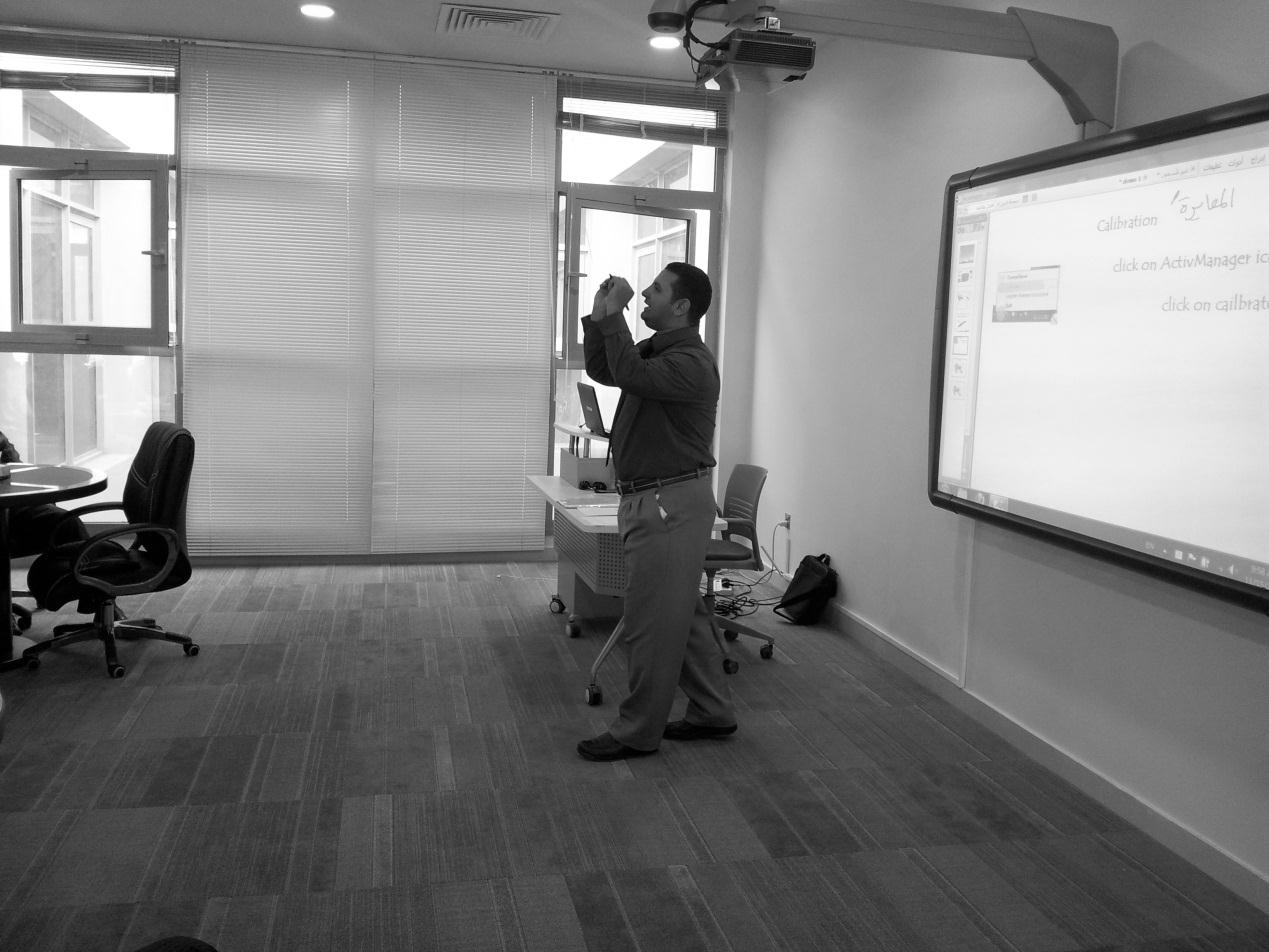 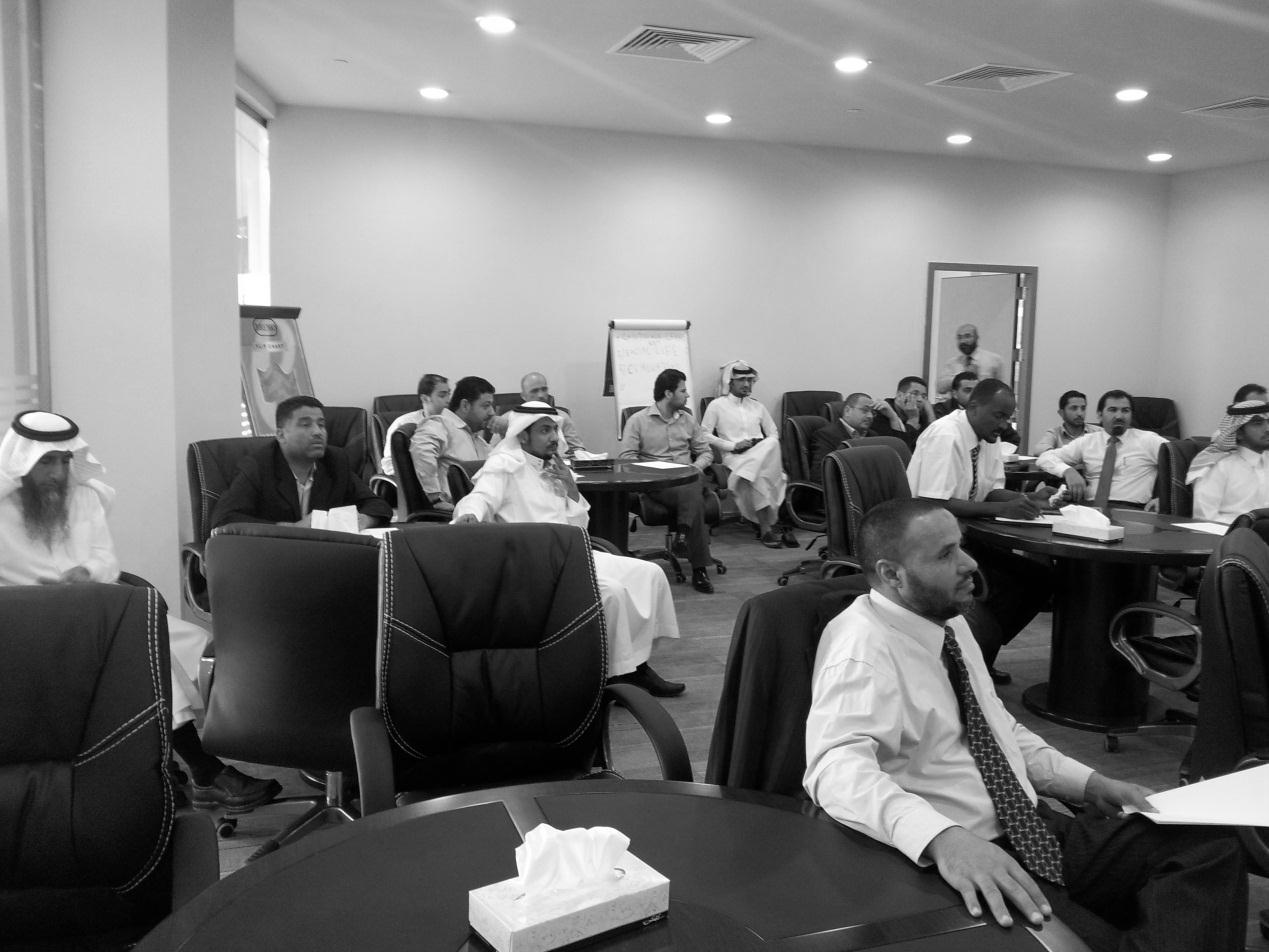 ماليومالاجراءالسبتالتسجيل في الدورةالاحدالتسجيل في الدورةالاثنينالتسجيل في الدورةالثلاثاءالتدريب للدفعة الاولىالاربعاءالتدريب للدفعة الثانيةاليومالفترة الاولىالاستراحةالفترة الثانيةالعددالثلاثاء9-12ص التدريب النظرياستراحة لمدة نصف ساعة مع أداء صلاة الظهر12-2م التدريب العملي25الأربعاء12-2ص التدريب النظرياستراحة لمدة نصف ساعة مع أداء صلاة العصر2-3م التدريب العملي26الاجراءالتكلفة ملاحظةطباعة 4 بنرات 1200ر.سفي المبنى الجديد والقديمالاستراحة 300ر.سعن كل يوم تدريبي  150ر.سالمجموع                1500 ريال سعودي